个人主页的制作方法添加个人主页页面：在团队网站的“科研队伍”页面下添加“XXX个人主页”。打开个人主页，添加单篇全文显示组件进行编辑，添加其他组件丰富页面。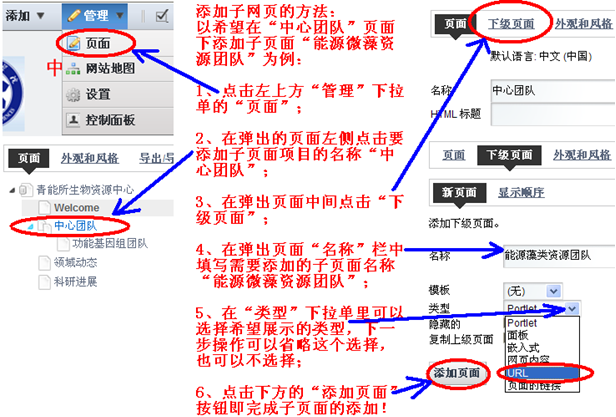 